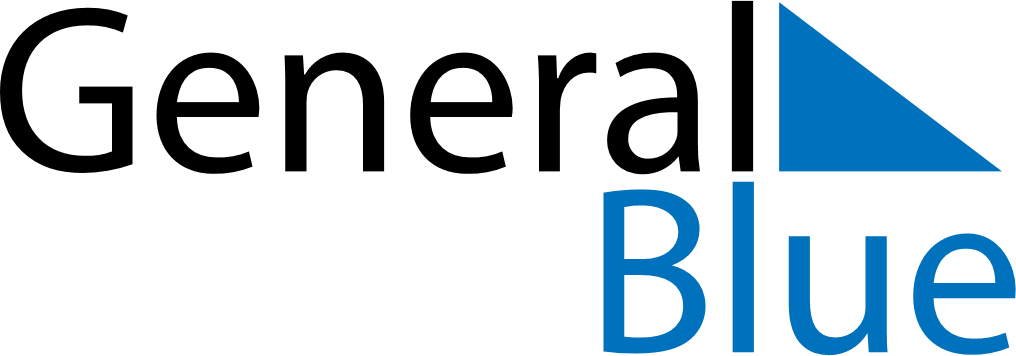 October 2020October 2020October 2020FranceFranceSUNMONTUEWEDTHUFRISAT12345678910111213141516171819202122232425262728293031